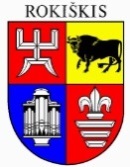 ROKIŠKIO RAJONO SAVIVALDYBĖS TARYBASPRENDIMASDĖL PRITARIMO TEIKTI PROJEKTO PARAIŠKĄ IR DALINIO JO FINANSAVIMO2019 m. balandžio 26 d. Nr. TS-Rokiškis	Vadovaudamasi Lietuvos Respublikos vietos savivaldos įstatymo 16 straipsnio 4 dalimi, Lietuvos Respublikos socialinės apsaugos ir darbo ministro 2018 m. rugpjūčio 31 d. įsakymu Nr. A1-457 „Dėl 2014–2020 metų Europos Sąjungos fondų investicijų veiksmų programos 8 prioriteto „Socialinės įtrauktiems didinimas ir kova su skurdu „įgyvendinimo priemonės Nr. 08.1.1-CPVA-V-427 „Institucinės globos pertvarka: investicijos į infrastruktūrą“ projektų finansavimo sąlygų aprašo Nr. 1 patvirtinimo“ patvirtintu Projektų finansavimo sąlygų aprašu bei siekdama teikti paraiškas Europos Sąjungos struktūrinių ir kitų fondų finansinei paramai gauti, Rokiškio rajono savivaldybės taryba n u s p r e n d ž i a:	1. Pritarti teikti Rokiškio rajono savivaldybės administracijos projekto „Rokiškio rajono bendruomeninių vaikų globos namų ir vaikų dienos centrų tinklo plėtra“ paraišką pagal 2014–2020 metų Europos Sąjungos fondų investicijų veiksmų programos 8 prioriteto „Socialinės įtrauktiems didinimas ir kova su skurdu“ įgyvendinimo priemonės Nr. 08.1.1.-CPVA-V-427 institucinės globos pertvarka: investicijos į infrastruktūrą“ finansavimui gauti ir projektui įgyvendinti.	2. Padengti visas netinkamas, tačiau projektui įgyvendinti reikalingas išlaidas, bei tinkamų finansuoti išlaidų dalį, kurių nepadengia projekto finansavimas.	3. Užtikrinti projekto „Rokiškio rajono bendruomeninių vaikų globos namų ir vaikų dienos centrų tinklo plėtra“ įgyvendinimo metu sukurtų rezultatų tęstinumą ne mažiau kaip 5 metus po projekto finansavimo pabaigos.	4. Leisti Rokiškio rajono savivaldybės administracijai organizuoti aukščiau minėto projekto paraiškos dokumentacijos, reikalingos pateikti paraišką, rengimą.	Sprendimas per vieną mėnesį gali būti skundžiamas Regionų administraciniam teismui, skundą (prašymą) paduodant bet kuriuose šio teismo rūmuose, Lietuvos Respublikos administracinių bylų teisenos įstatymo nustatyta tvarka. ir kitos Savivaldybės meras								Ramūnas GodeliauskasVilma Mečiukonienė, 71 407TEIKIAMO SPRENDIMO PROJEKTO „ROKIŠKIO RAJONO BENDRUOMENINIŲ VAIKŲ GLOBOS NAMŲ IR VAIKŲ DIENOS CENTRŲ TINKLO PLĖTRA“ PARAIŠKĄ IR DALINIO JO FINANSAVIMOAIŠKINAMASIS RAŠTAS	Parengto sprendimo projekto tikslai ir uždaviniai. Šiuo sprendimo projektu siūloma pritarti Rokiškio rajono savivaldybės administracijai dalyvauti projekte „Rokiškio rajono bendruomeninių vaikų globos namų ir vaikų dienos centrų tinklo plėtra“ ir teikti šio projekto paraišką 2014–2020 metų Europos Sąjungos fondų investicijų veiksmų programos 8 prioriteto „Socialinės įtrauktiems didinimas ir kova su skurdu“ įgyvendinimo priemonės Nr. 08.1.1.-CPVA-V-427 institucinės globos pertvarka: investicijos į infrastruktūrą“ finansavimui gauti.	Šiuo metu esantis teisinis reglamentavimas. Lietuvos Respublikos socialinės apsaugos ir darbo ministro 2018 m. rugpjūčio 31 d. įsakymu Nr. A1-457 „Dėl 2014–2020 metų Europos Sąjungos fondų investicijų veiksmų programos 8 prioriteto „Socialinės įtrauktiems didinimas ir kova su skurdu“ įgyvendinimo priemonės Nr.  08.1.1-CPVA-V-427 „Institucinės globos pertvarka: investicijos į infrastruktūrą“ projektų finansavimo sąlygų aprašo Nr. 1 patvirtinimo“ patvirtintu Projektų finansavimo sąlygų aprašu, Lietuvos Respublikos aplinkos ministro 2014 m. gruodžio 19 d. įsakymu Nr. D1-1050 patvirtintu 2014-2020 metų Europos Sąjungos fondų investicijų veiksmų programos prioriteto įgyvendinimo priemonių įgyvendinimo planu ir Nacionalinio stebėsenos rodiklių apskaičiavimo aprašu, Lietuvos Respublikos finansų ministro 2014 m. spalio 8 d. įsakymu Nr. 1K-316 patvirtintomis projektų administravimo ir finansavimo taisyklėmis.  	Sprendimo projekto esmė. Rokiškio r. savivaldybės administracija ketina teikti paraišką projektui „Rokiškio rajono bendruomeninių vaikų globos namų ir vaikų dienos centrų tinklo plėtra“, kuriuo siekiama sukurti sąlygas Rokiškio rajone, reikalingas veiksmingam perėjimui nuo institucinės globos prie šeimoje ir bendruomenėje teikiamų paslaugų. Projekto įgyvendinimo metu planuojama įsigyti 1 gyvenamąjį namą su žeme, kuriame galės gyventi 8 tėvų globos netekę vaikai, jį suremontuoti, pritaikyti neįgaliems, aprūpinti reikiama įranga ir baldais. Taip pat projektu ketinama vykdyti keturių vaikų dienos centrų plėtrą: „Gelbėkit vaikus“ Rokiškio VDC padalinį „Noriu būti mylimas“ Pandėlyje (planuojama suremontuoti apleistas patalpas ir jose įrengti valgomąjį, virtuvėlę, žaidimų kambarį, neįgaliesiems pritaikytą tualetą, dušą, atnaujinti elektros instaliaciją, atlikti koridoriaus remontą, pritaikyti sanitarinį mazgą ir patekimą į pastatą neįgaliems,  įsigyti baldus ir įranga valgomajam, virtuvei, žaidimų kambariui, tualetui, dušui), „Gelbėkit vaikus“ Rokiškio VDC padalinį „Vyžuonėlis“ Juodupėje (planuojama suremontuoti daug metų nenaudojamą darželio grupę, ją paversti  modernia jaukia žaidimų erdve su neslystančia grindų danga, sieniniais veidrodžiais, multisensorine burbulų sienele, lavinamaisiais kilimais, stalo žaidimais, edukaciniais robotais, akvariumu su žuvims, įrengti dušą, suremontuoti koridorių, dušą pritaikyti neįgaliesiems, nupirkti baldus ir įrangą, reikalingą socialinės paslaugoms teikti, socialiniams įgūdžiams tobulinti, vaikų ir šeimų užimtumui, vaikams su nežymiais raidos sutrikimais lavinti žaidžiant), „Maltos ordino pagalbos tarnyba“ (planuojama praplėsti laisvalaikio užimtumo zoną vaiko ir šeimos individualių konsultacijų kambariu, įrengti amatų erdvę, atnaujinti elektros instaliaciją, dažyti sienas, grindis iškloti linoleumu, keisti langus, duris,  įsigyti baldų, buitinės technikos, įrangą, įrengti nuovažą su turėklu), kaimo bendruomenę „Pakriauna“ (naujai įsteigtame centre planuojama remontuoti žaidimų – pamokų ruošos kambarį, virtuvę ir tualetą, WC pritaikyti neįgaliems, įsigyti baldų, buitinės, garso, kompiuterinės ir kitokios techniką ir įrangą).	Planuojama projekto įgyvendinimo trukmė – 24 mėn. (2019-05 mėn. – 2021-06 mėn.). 	Preliminarus projekto biudžetas:  244251  Eur (iš jų: ES lėšos – 244251 Eur).	Projekto parengtumas: Socialinės apsaugos ir darbo ministerijai pateiktas projektinis pasiūlymas paramai gauti.	Galimos pasekmės, priėmus siūlomą tarybos sprendimo projektą:	teigiamos – gavus finansavimą ir įgyvendinus projektą, bendruomeniniuose namuose apsigyvens iki 8 vaikų, taip pat bus išplėstas vaikų dienos centrų tinklas, įsigyta įranga, baldai, suremontuotos patalpos, padidės dienos centrus lankančių vaikų skaičius;	neigiamos –  nėra.	Kokia sprendimo nauda Rokiškio rajono gyventojams. Rokiškio rajono gyventojų vaikai kaimo vietovėse remontuojamuose vaikų dienos centruose, turės galimybę gauti papildomas užimtumo paslaugas.	 su Lietuvos Respublikos galiojančiais teisės norminiais aktais. Projektas neprieštarauja galiojantiems teisės aktams.	Antikorupcinis vertinimas. Teisės akte nenumatoma reguliuoti visuomeninių santykių, susijusių su LR korupcijos prevencijos įstatymo 8 straipsnio 1 dalyje numatytais veiksniais, todėl teisės aktas nevertintinas antikorupciniu požiūriu.Strateginio planavimo, investicijų ir viešųjų pirkimų skyriaus vyr. specialistė                 					         Vilma Mečiukonienė